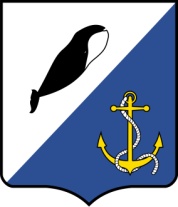 АДМИНИСТРАЦИЯПРОВИДЕНСКОГО ГОРОДСКОГО ОКРУГАПОСТАНОВЛЕНИЕВ целях приведения муниципальных правовых актов Провиденского городского округа в соответствие с действующим законодательством, Администрация Провиденского городского округа,ПОСТАНОВЛЯЕТ:1. Считать утратившим силу постановление Администрации Провиденского городского округа от 18 мая 2016 г. № 126 «Об утверждении положения о порядке предоставления жилых помещений муниципального специализированного жилищного фонда, находящегося в собственности Провиденского городского округа».2. Обнародовать настоящее постановление на официальном сайте Провиденского городского округа. 	3. Настоящее постановление вступает в силу со дня обнародования.4. Контроль за исполнением настоящего постановления оставляю за собой.от 07 апреля 2021 г.№ 131п.г.т. ПровиденияО признании утратившим силу нормативного правового акта Администрации Провиденского городского округаИ.о. главы АдминистрацииЕ.В. ПодлесныйПодготовил:Волчукова О.С.Согласовано:Рекун Д. В.Разослано: дело, УППСХПиТ.Разослано: дело, УППСХПиТ.Разослано: дело, УППСХПиТ.